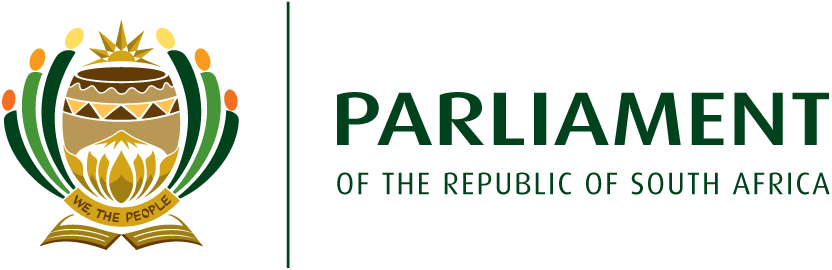 Parliament: Following up on our commitments to the peopleCONSIDERATION OF THE REPORT OF THE JUDICIAL COMMISSION OF INQUIRY INTO ALLEGATIONS OF STATE CAPTURE, CORRUPTION AND FRAUD IN THE PUBLIC SECTOR INCLUDING ORGANS OF STATE AND THE PRESIDENT’S RESPONSE TO THE COMMISION’S RECOMMENDATIONSParliament’s Implementation Plan03 NOVEMBER 2022EXECUTIVE SUMMARYPresident Cyril Ramaphosa submitted parts of the report of the Judicial Commission of Inquiry into Allegations of State Capture, Corruption and Fraud in the Public Sector including Organs of State (Zondo Commission) to Parliament between March and July 2022.  Revised sections of the Report were published in October 2022 followed by President Ramaphosa’s response to the Commission’s recommendations, submitted to the Executive Authority of Parliament on 22 October 2022.This plan proposes the manner in which Parliament could process the Zondo Commission Report and the President’s response to the Commission’s recommendations.  The plan is structured along four focus areas: Recommendations on parliamentary oversight and accountability, Parliamentary oversight of the President’s [Executive] response plan, Monitoring Parliament’s implementation plan and Parliamentary reforms to strengthen exercising Parliament’s Constitutional mandate.Recommendations on Parliamentary Oversight and AccountabilityWhile the Commission made various references to the extent, timeliness and effectiveness, of Parliamentary oversight pertaining to allegations of State Capture, it advanced sixteen (16) recommendations relating specifically to Parliament.  In the main, these pertained to Parliament’s oversight and accountability mandate.  These included Parliament’s consideration of:The establishment of a committee to oversee the President and the PresidencyEnhancing the capacity of Members of Parliament to hold the Executive Accountable, through introduction of a constituency-based electoral systemProtecting Members of Parliament from losing Party membership and their seats in Parliament, by lawImproved reporting of the Joint Standing Committee on Intelligence at the end of term of each ParliamentAdequate resourcing for parliamentary oversight, including enhancing research and technical assistance to committees and the establishment of an Oversight and Advisory SectionImproved attendance and reporting of the Executive at parliamentary committees, including appropriate consequence managementA system to track and monitor performance of the Executive on resolutions of [the Houses of Parliament] where corrective action is proposedThe principle of “amendatory accountability” and possible legislation or amendment to Parliament’s rules in this regardAppointment of Chairpersons of committees to include more Members of opposition partiesAmendment to Parliament’s rules regarding appointments by Parliament.Overseeing the Implementation of the President’s Response PlanThe President’s response to the recommendations of the Commission represents an account of the outcomes of the Commission’s work and the implications for the Executive arm of State.  It is presented as a “response plan”, indicating current initiatives pertaining to the Commission’s recommendations, where plans should be developed to implement the Commission’s recommendations or where the Commission’s recommendations would not be implemented, with considerations informing such decisions.This implementation plan proposes the parliamentary committees that should oversee Executive action in respect of the Commission’s recommendations.Monitoring Parliament’s Implementation PlanThe recommendations contained in the Commission’s report span across various government departments and state entities.  This necessitates referral to several portfolio and select committees.  It would be important for Parliament to identify the appropriate structure(s) in Parliament to oversee Parliament’s work to ensure that the Houses have regular updates and account publicly on the progress of the various parliamentary committees in overseeing Executive action in terms of the Commission’s recommendations, the President’s [Executive] response to the recommendations and Parliament’s own consideration and implementation of recommendations specific to Parliament.While the Rules Committees of the Houses, including the Joint Rules Committee, will have specific roles to play in relation to those matters with policy or rule implications for the operations of Parliament, the House Chairpersons for Committees in both Houses are proposed as the office-bearers to monitor progress in respect of matters to be referred to portfolio, select and joint committees. In this regard the fora of Chairpersons of Committees in the National Assembly and the National Council of Provinces and the Joint Chairpersons’ Forum will also have an important role to play in support of the House Chairpersons.Parliamentary Reforms to Strengthen Carrying out Parliament’s Constitutional MandateRegarding the role of Parliament, the Zondo Commission deliberated, pronounced and made recommendations, in the main, on Parliament’s oversight and accountability mandate.  However, various testimonies and submissions to the Commission spoke to the role of Parliament more broadly.  This points to the need for parliamentary reform to strengthen the core mandates of Parliament, including law-making and public involvement.  This plan briefly records some of the initiatives underway, in this regard.INTRODUCTIONThe Executive Authority of Parliament, the Speaker of the National Assembly, Hon Nosiviwe Mapisa-Nqakula and the Chairperson of the NCOP, Hon Amos Masondo, received and published in the Announcements, Tablings and Committee Reports, the report of the Zondo Commission and the response of President Cyril Matamela Ramaphosa to the Commission’s recommendations on 24 October 2022.Parliament monitored the progress of the Commission since its inception in January 2018 and welcomed the conclusion of its work in October 2022.  Whilst the Commission acknowledged the progress and good work of some committees and individual Members of Parliament, the overall picture highlighted significant room for improvement.  The Commission’s report and recommendations, particularly those concerning Parliament’s oversight role during the Fourth and Fifth Parliaments, require Parliament to put measures in place to strengthen its mechanisms.  OVERVIEWOverall finding by the CommissionThe overall finding made by the Zondo Commission was that state capture undoubtedly occurred in South Africa.Chief Justice Zondo concluded that “In the final analysis, much of the evidence presented to the Commission indicates that state capture in the South African context evolved as a project by which a relatively small group of actors, together with their network of collaborators inside and outside of the state, conspired systematically (criminally and in defiance of the Constitution) to redirect resources from the state for their own gain.  This was facilitated by a deliberate effort to exploit or weaken key state institutions and public entities, but also including law enforcement institutions and the intelligence services.”The report concludes, “The process involved the undermining of oversight mechanisms and the manipulation of the public narrative in favour of those who sought to capture the state.”Legal Status of the Commission and its findingsThe Commission was appointed under s84(2)(f) of the Constitution by President Jacob Zuma in 2018.  Section 84 deals with the powers of the President, and subsection (2)(f) states that the President is responsible for appointing commissions of inquiry.  The Zondo Commission is, therefore, a creature of statute. The Commission derives its investigative powers from the Commissions Act, 8 of 1947.The findings of an inquiry are only subject to administrative review in terms of the Promotion of Administrative Justice Act 3 of 2000 (‘PAJA”) if and when they directly affect a party.  Commissions of inquiry exercise public powers.RECOMMENDATIONS ON PARLIAMENTARY OVERSIGHT AND ACCOUNTABILITY ROLEThe Commission made 16 recommendations on Parliament’s role, mainly in relation to its oversight mandate.OVERSEEING THE IMPLEMENTATION PLAN OF THE EXECUTIVE BRANCH Cognizance has been taken of the recommendation to make provision for an Anti-State Capture and Corruption Commission to oversee Parliament and the Executive.  Whilst this recommendation is not repeated under the section relating to parliamentary recommendations, the constitutionality of this approach will be investigated, in relation to the Separation of Powers doctrine as well as the constitutional provisions dealing with Parliament and the Executive.The President’s response to the recommendations of the Zondo Commission include the implementation of recommendations as set out in the report, outlines the implementation of aspects of recommendations, and details a decision to take a recommendation on further consideration.  Some responses are a decision not to implement a recommendation setting out reasons, and also inform and advise Parliament that a recommendation overlaps with existing work underway within Government.The greatest number of recommendations are directed to the law enforcement agencies for investigation and possible prosecution.  While these agencies are within the Executive arm of the state, they are constitutionally and legislatively mandated to exercise their responsibilities independently.The President’s response focuses on the recommendations that are directed to the Executive and those that affect its work. Committees of Parliament will be tasked with oversight of the Executive implementation plan. Where necessary and consistent with the principle of coordinated oversight, committees will confer with each other and joint undertakings will be encouraged, as applicable.  Dealing with Perpetrators of State CaptureCriminal Investigations and ProsecutionsAsset RecoveriesReferrals to Other State Entities, Agencies and Executive AuthoritiesReferrals to Professional, Regulatory and Other BodiesInvestigations by the Independent Police Investigative DirectorateCompanies Implicated in State CaptureBuilding the Capacity of the Criminal Justice SystemReforms to Prevent Future Occurrence of State CaptureCreation of a Permanent Anti-Corruption Commission and a Public Procurement Anti-Corruption AgencyProcurement ReformsStabilising and Reforming State-Owned EnterprisesResponse to Abuses by the Private SectorReforming Intelligence AgenciesProtection and Incentives for Whistle-BlowersRestoring the South African Revenue ServiceImproving Measures to Combat Money LaunderingReforms to the Electoral SystemCreating a Criminal Offence of Abuse of Power and Constitutional or Political MalpracticeResponsibility of President and Premiers for Actions of Ministers and MECsInterface Between the Executive and ParliamentBroader Systemic Reforms Arising from the Work of the CommissionMONITORING PARLIAMENT’S IMPLEMENTATION PLANTo ensure that these recommendations achieve the required outcomes, it is proposed that the structures identified must report to House Chairpersons for Committees in the two Houses of Parliament, on a quarterly basis. Progress reports on those matters that relate directly to the mandates of the respective Rules Committees will be submitted to these committees on a bi-annual basis.The parliamentary administration, led by the Secretary to Parliament, will ensure the requisite support to the respective governance structures for the successful implementation of this Plan.PARLIAMENTARY REFORMS TO STRENGTHEN CARRYING OUT PARLIAMENT’S MANDATEApart from the recommendations made by the Commission on Parliament’s oversight work and holding the Executive to account, the various testimonies by members, witnesses, and the presiding officers at the time, have laid bare gaps in the parliamentary ecosystem.These gaps have, wittingly or unwittingly, contributed to the conclusion arrived by the Commission, that is, despite elaborate oversight machinery spanning within departments and entities, external oversight and assurance providers, Parliament as the ultimate overseer has been found wanting in the exercise of this critical mandate.A need for parliamentary reform to strengthen the core mandates of Parliament, particularly the oversight function is evident.  The Sixth Parliament will need to review its interpretation of the constitutional mandates.  In particular, the need to focus on how to give effect to these mandates.Some work on this parliamentary reform has already commenced.  This includes:7.1 	A review of the 2009 Oversight and Accountability model commenced in the 5th Parliament.  This considered which parts of the Model were implemented and which were not.7.2	An Oversight and Accountability Programme (OAP) was developed to capture the interrelatedness and interdependencies between the core mandates of Parliament.  There were extensive engagements on the OAP with various political parties and the parliamentary administration.7.3 	Further tools to measure the efficacy of Parliament’s oversight and public participation functions were developed in the form of a draft Accountability Index and a draft Public Involvement Index.7.4	The development of strategic initiatives underpinning the single strategic outcome of the Sixth Parliament to increase government accountability and responsiveness, will further enhance the capacity of Parliament to operate more effectively.7.5 	Regular engagement with Chapter 9 institutions and the reports generated by these institutions, serve to complement parliamentary oversight.  The Sixth Parliament has monitored and tracked committee consideration of these reports to ensure that maximum benefit is leveraged out of the work done by these institutions in support of the oversight mandate of Parliament.7.6	The Organisational Review of the Parliament Administration (ORP) commenced to look at the functional support available to Committees and the Houses to execute their functions more effectively.  This ORP is at an advanced stage and will take into account the recommendations made by the Commission on the need for an Oversight and Advisory Section.7.7	Whilst the Commission commented on Members’ capacity building, it has not made any recommendations in this regard.  Parliament, through the NA and NCOP, is seized with this matter.  In addition, the launch of the Sector Parliamentary Institute with a focus on Member and staff capacity building, has already commenced with a series of structured training programs, which we are sure to yield positive outcomes in the future.7.8 	The import of research conducted by the structures such as the Independent Panel Assessment of Parliament chaired by Pregs Govender, the Asmal Ad hoc Committee on the review of Chapter Nine and Associated Institutions, the Independent Panel on Review of Implementation of Key Legislation, chaired by former President Kgalema Motlanthe, as well as the work done by Parliament’s Task Team on Oversight and Accountability which culminated in the development of the 2009 Oversight and Accountability Model, will be assessed.This assessment needs to consider the extent to which Parliament ensures that there is accountability, responsiveness and openness regarding the implementation of matters enshrined but not limited to Chapter 4 and 5 of the Constitution.7.9. Introducing qualitative indicators to measure the outcomes and impact of Parliament in terms of its core Constitutional mandate, is receiving consideration.  This will improve Parliament’s in-year and annual reporting on performance and by extension Parliament’s accountability to the public.CONCLUSIONGiven the depth and breadth of the work emanating from the Zondo Commission’s report, including some far-reaching and complex recommendations, every effort will be made to ensure that the relevant structures are indeed provided with the requisite capacity to carry out their mandate. Where it is not possible to conclude tasks within the remaining time of the Sixth Parliament, proper and detailed reports and documentation will be maintained to ensure seamless continuity in the Seventh Parliament.AnnexuresSpecial Research Bulletin on Zondo Commission ReportThe Parliamentary Research Unit produced a Special Bulletin on the Report of the Judicial Commission of Inquiry into State Capture, Corruption and Fraud in the Public Sector including Organs of State.  The Bulletin contains a series of papers for each Part of the Six-Part Report. These papers do not provide an analysis or an assessment of the findings or recommendations of the reports but are intended to assist Members work through and engage with the content of the Report.The papers, in table form, extract and contextualise the recommendations made on the findings of the Commission. In most cases, detailed context is provided, alleviating the need to read the voluminous Report.  All recommendations have been cross referenced with the recommendations contained in Part 6 Volume 4.  For the most part, the wording contained in the Report is retained. Detailed referencing, to page and paragraph numbers in the Report, is provided.The tables also identify the relevant investigatory or other body responsible for implementation of each recommendation. In addition, for each recommendation, a proposal is made as to the most appropriate sector (Parliamentary Committees) to conduct oversight and hold the Executive accountable.--------------------------------------------------------------No.RECOMMENDATIONSTATUS DESIGNATED AUTHORITYTIMELINE1It is recommended that Parliament should consider whether it would be desirable for it to establish a committee whose function is, or includes, oversight over acts or omissions by the President and Presidency, which are not overseen by existing portfolio committees.This matter was referred to a subcommittee of the Rules Committee and a report hereon is expected shortlyNational Assembly: Rules Committee2 It is recommended that Parliament should consider whether introducing a constituency-based (but still proportionally representative) electoral system would enhance the capacity of Members of Parliament to hold the executive accountable.  If Parliament considers that introducing a constituency-based system have this advantage, it is recommended that it should consider whether, when weighed against any possible disadvantages of, this advantage justifies amending the existing electoral system.Parliament is currently processing the Electoral Laws Amendment Bill (B1-2022).  The Bill is currently under consideration by the NCOP.Given the constitutional court deadline of 10 December 2022 to finalise this Bill, Parliament will embark on an exercise with the Department of Home Affairs to consider the implications of this recommendation, its impact on applicable policy provisions, financial implications and the attendant changes to our electoral system.  This will require time and dedicated resources.National Assembly: Portfolio Committee on Home Affairs and the NCOP: Select Committee on Security and Justice 3It is recommended that Parliament should consider whether it would be desirable to enact legislation which protects Members of Parliament from losing their party membership (and therefore their seats in Parliament) merely for exercising their oversight duties reasonably and in good faith.This recommendation relates to the recommendation for electoral reform in in the context of proportional representation in Parliament.  Political parties appoint Members from their party lists according to the proportion of seats won in an election.The constitutional oath of office for all Members of Parliament should serve as a guideline for executing Members’ constitutionally-mandated functions.National Assembly: Portfolio Committee on Home Affairs and the NCOP: Select Committee on Security and JusticeJoint Rules Committee4It is recommended that Parliament should consider amending section 6(1) of the Intelligence Services Oversight Act 40 of 1994, so as to ensure that, before an election, the outgoing JSCI is required to report to Parliament on as much as possible of the period preceding the election.All Committees of Parliament are required to prepare a Legacy report at the end of a five-year term of Parliament, which is handed over to the next Parliament for consideration, and follow through, mainly on the work of committees of the previous term of Parliament.The JSCI has been capacitated with administrative appointments that are now able to take this practice forward.The proposal is for the JSCI to be tasked to determine whether legislative changes are required to strengthen its reporting obligations.JSCI5It is recommended that Parliament ensures that adequate funds are allocated, particularly to portfolio committees, to enable effective parliamentary oversight.Parliament has consistently made submissions for more funds to National Treasury to improve the execution of all its core mandates: law-making, oversight, public participation, co-operative government and international engagement.  These found expression in the engagements between the Executive Authority and the Minister of Finance as well as the Accounting Officer and the Director General and other Senior Officials in National Treasury.Parliament has requested more funding to resource all committees of Parliament, including select committees of the NCOP and portfolio committees of the NA.Select Committees, in particular, due to the clustering of portfolios require more resource allocations to ensure that permanent delegates are able to execute their functions effectively.Executive AuthorityAccounting OfficerJoint Standing Committee on Financial Management of Parliament6It is recommended that, subject to budgetary restraints, the scale and skills of the research and technical assistance made available to the portfolio committees be enhanced.Parliament is seized with this matter, having recognized in its Strategic Plan and APP that the support to all committees (portfolio and select committees) requires professional expertise.  Parliament’s 2022/2023 APP recognizes that in the future, 80% of its staff complement will comprise knowledge workers, as the core mandates of Parliament are largely driven through the generation, sharing and analysis of knowledge and evidence-based decision-making and recommendations.An increase in Parliament’s baseline will be required to augment the CoE budget to ensure that the parliamentary administration possesses the necessary skills and competencies to support Members and committees effectively.  The current Organisational Realignment Project focuses on this objective.Secretary to Parliament7It is recommended that Parliament needs to make it clear that the practice of late submissions to portfolio committees will not be tolerated.Parliament will review the current rules applicable to this with a view to strengthen them, where applicable.Joint Rules Committee and Rules Committees of the NA and NCOP8It is recommended that Parliament should consider whether there is a need to legislate on the issue of reports by representatives of the executive to Parliament.This recommendation is linked to recommendation 7 above.  Joint Rules Committee and Rules Committees of the NA and NCOP9It is recommended that Parliament needs to make clear that non-attendance by ministers and others scheduled to attend portfolio committee meetings will not be tolerated and to ensure that consequences are visited on those who offend without adequate cause.  Parliament should consider whether there is a need to legislate on this issue.This recommendation is linked to recommendations 7 and 8 above, and the same considerations will be taken into account. Joint Rules Committee and Rules Committees of the NA and NCOP10It is recommended that Parliament implement a system to “track and monitor” implementation (or non-implementation) by the executive of corrective action proposed in reports adopted by Parliament.This should be common practice across all committees of Parliament as well as the Houses in relation to resolutions of each House.  Most committees have a “recommendation tracking tool” in place to follow up on actions to be taken by the Executive.  The Houses too have manual systems in place and Parliament ICT is developing an e-system to address this matter.  This system is currently being piloted in the National Assembly.Presiding OfficersHouse Chairpersons for Committees in the NA and the NCOPSecretary to Parliament11It is recommended that Parliament establish an Oversight and Advisory Section to provide advice, technical support, co-ordination, and tracking and monitoring mechanisms on issues arising from oversight and accountability activities of Members of Parliament and the committees to which they belong.This recommendation will be considered with the Organisational Realignment Project currently under way (see status in recommendation 6, above).  Secretary to Parliament12It is recommended that Parliament should consider whether it supports the principle of “amendatory accountability” and, if it does, whether it would be desirable to give detailed substance to this principle in an Act of Parliament, along the lines suggested in the Corder report.The Fifth Parliament commenced a process to review its core mandates.  This included a review of the Oversight and Accountability (OVAC) model of 2009 and international best practice on oversight, law-making, public participation and co-operative government.Further research will be conducted to consider new approaches and tools to strengthen the oversight mandate of Parliament.  Consideration has and will be given to past research conducted by Parliament on all its core mandates.In addition, the need to legislate or bolster the applicable rules, will be consideredJoint Rules Committee13If Parliament should not be minded to enact legislation of the above type, the Commission is of the view that consideration should be given by Parliament to amendments its own rules, with a view to addressing the problem of ministers who fail to report back to Parliament on what if anything has been done in respect of remedial measures proposed by Parliament or on alternative methods preferred by them to address defective performance highlighted by Parliament.The response to recommendation 12, apply here mutatis mutandis. Rules Committees of the NA and NCOP14The Commission supports the recommendation that, with the support of a majority of members of a portfolio committee, a portfolio committee could put a minister to terms in respect of remedial action, and could thereafter, through the Speaker intercede with the President, as head of the national executive, in the event of non-compliance.  The Leader of Government Business could also play a role in such a process.It has become practice for non-compliance by the Executive to be escalated to the Speaker of the NA and the Chairperson of the NCOP, as the case may be, and for the latter to engage the Leader of Government Business hereon.   Rules Committees of the NA and NCOP15It is recommended that Parliament should consider whether more representatives of
opposition parties should be appointed as chairs of portfolio committees.NA and NCOP Rules Committees16It is recommended that Parliament consider whether it is desirable to amend its rules to
give effect to the proposals by Corruption Watch on appointments by ParliamentThis recommendation will be referred to the Joint Rules Committee for consideration.Joint Rules Committee and Rules Committees of the NA and NCOPRECOMMENDATIONSACTIVITIESCOMMITTEE/ STRUCTURERecommendations on criminal investigations and prosecutions are currently receiving attention from law enforcement agencies, through a Joint Task Force, working in collaboration with other agencies, including SARS and FIC.Investigating Directorate of the NPA has:Enrolled 26 cases;Declared 89 investigations; andCharged 165 persons for alleged state capture-related offencesPortfolio Committee on Justice and Correctional Services Select Committee on Security and JusticeRECOMMENDATIONS ACTIVITIESCOMMITTEE/ STRUCTURE27 recommendations regarding the recovery of proceeds of crime are receiving priority attention from the NPA’s Asset Forfeiture Unit (AFU), the Special Investigating Unit (SIU) and the South African Revenue Service (SARS).Freezing or preservation orders to the value of R12.9 billion have been granted; a total of R2.9 billion has been recovered by the AFU and returned to the affected entities; the SIU has instituted four High Court cases in relation to contracts worth R62.1 billion; andSARS investigations arising from the Commission’s findings and evidence have resulted in collections of R4.8 billion in unpaid taxes.Portfolio Committee on Justice and Correctional ServicesSelect Committee on Security and JusticeStanding Committee on Public AccountsRECOMMENDATIONSACTIVITIESCOMMITTEE/ STRUCTUREThe Commission made 15 recommendations with respect to further investigation of and possible action against individuals and entities for disciplinary offences, tax offences, delinquency of directors and other activities.SARS actioned all recommendations for tax related investigations. The Reserve Bank has actioned investigations against officials and other persons identified as transferring illegally-acquired funds to overseas jurisdictions. Standing Committee on FinanceSelect Committee on FinanceStanding Committee on Public AccountsPortfolio Committee on Police. Select Committee on Security and JusticeThe Commission made 15 recommendations with respect to further investigation of and possible action against individuals and entities for disciplinary offences, tax offences, delinquency of directors and other activities.The Department of Public Enterprises is working to identify and launch delinquency proceedings against former board members of SOEs which fall under its mandate, including Eskom, Transnet, Denel and Alexkor.Portfolio Committee on Public EnterprisesSelect Committee on Public Enterprises and Communications RECOMMENDATIONSACTIVITIESCOMMITTEE/ STRUCTURE11 recommendations with respect to further investigation of and possible action against individuals and entities for alleged violation of relevant statutory or professional prescriptsThe recommendations were directed to the following bodies:SA Institute of Tax Practitioners (SAIT)Standing Committee on FinanceSelect Committee on Finance11 recommendations with respect to further investigation of and possible action against individuals and entities for alleged violation of relevant statutory or professional prescriptsLegal Practice Council (LPC);Portfolio Committee on Justice and Correctional ServicesSelect Committee on Security and Justice11 recommendations with respect to further investigation of and possible action against individuals and entities for alleged violation of relevant statutory or professional prescriptsSouth African Institute of Chartered Accountants (SAICA); Standing Committee on FinanceSelect Committee on Finance11 recommendations with respect to further investigation of and possible action against individuals and entities for alleged violation of relevant statutory or professional prescriptsIndependent Regulatory Board for Auditors (IRBA);Standing Committee on FinanceSelect Committee on Finance11 recommendations with respect to further investigation of and possible action against individuals and entities for alleged violation of relevant statutory or professional prescriptsSouth African Diamond and Precious Metals Regulator (SADMR).Portfolio Committee on Mineral Resources and EnergySelect Committee on Land Reform, Environment, Mineral Resources and EnergyRECOMMENDATIONSACTIVITIESCOMMITTEE/ STRUCTUREThree recommendations into the Vrede Dairy Project in the Free State have been referred to the Independent Police Investigative  Directorate (IPID)IPID has assigned a team of investigators to deal with the allegationsPortfolio Committee on PoliceSelect Committee on Security and JusticeRECOMMENDATIONSACTIVITIESCOMMITTEE/ STRUCTUREThe Commission also made broader adverse findings with respect to the conduct of a number of private entitiesThe Companies and Intellectual Property Commission (CIPC) has begun reviewingthe compliance of such companies with CIPC requirements. The National Treasury has imposed a 10-year ban on Bain & Co doing business with the South African state.  Similar action against other companies implicated in the Commission’s report is also being considered. Portfolio Committee on Trade and IndustryPortfolio Committee on Small Business Select Committee on Trade and Industry, Economic Development, Small Business Development, Tourism, Employment and Labour Standing Committee on FinanceRECOMMENDATIONSACTIVITIESCOMMITTEE/ STRUCTUREGovernment has, since 2018, embarked on far-reaching measures to restore the integrity and rebuild the capability of the country’s law enforcement agencies and criminal justice system more broadly.This includes:building the capacity of the NPA,establishment of the NPA Investigating Directorate;establishment of a dedicated Task Force to investigate and prosecute state capture matters;consideration of specialised courts and dedicated court rolls; and tracking disciplinary cases across government spheres and public enterprisesPortfolio Committee on Justice and Correctional Services Select Committee on Security and JusticeStanding Committee on Public AccountsRECOMMENDATIONSACTIVITIESCOMMITTEE/ STRUCTURESThese recommendations need further consideration to review and redesign South Africa’s anti-corruption architecture, including by the National Anti-Corruption Advisory Council (NACAC) and the Department of JusticeProcesses already underwayPortfolio Committee on Justice and Correctional ServicesSelect Committee on Security and JusticeStanding Committee on Public AccountsTo further strengthen the current anti-corruption capabilities, the Investigating Directorate will be established as a permanent entity within the NPAPortfolio Committee on Justice and Correctional ServicesStanding Committee on Public AccountsSelect Committee on Security and JusticeLegislative amendments will introduce greater transparency and consultation in the process for selection and appointment of the NDPP, drawing on the process adopted for the selection of the current NDPPPortfolio Committee on Justice and Correctional ServicesSelect Committee on Security and JusticeRECOMMENDATIONSACTIVITIESCOMMITTEE/ STRUCTUREReform Procurement processesCommission’s proposals are already reflected to varying degrees in the draft Public Procurement Bill, which has been consulted on with the social partners at NEDLACPortfolio Committee on Public EnterprisesSelect Committee on Public Enterprises and Communications Portfolio Committee on Public Service and AdministrationPortfolio and Select Committees on FinanceImplementation of lifestyle audits for members of the National ExecutiveTo be undertaken by an independent external service provider and will be managed by the Office of the Director-General in the PresidencyPortfolio Committee on Public Service and AdministrationSelect Committee on Transport, Public Service and Administration, Public Works and InfrastructureRECOMMENDATIONSACTIVITIESCOMMITTEE/ STRUCTURERecommendations on the need for a process for the appointment of SOE boards that is not open to manipulation, including the involvement of independent panels with appropriate technical expertise to recommend suitable candidates to the relevant executive authorityno board member will be allowed to be operationally involved in procurement processes beyond playing an oversight roleMinisters will be prohibited from playing any role in procurement within SOEsProvision will be made in the final ‘Guide for the Appointment of Persons to Boards and Chief Executive Officers of State-Owned and State-Controlled Institutions’ for independent panels of relevant stakeholders and experts to play a role in nominating suitable candidates to the relevant ministerPortfolio Committee on Public EnterprisesSelect Committee on Public Enterprises and CommunicationsRECOMMENDATIONSACTIVITIESCOMMITTEE/ STRUCTUREAmend the Companies Act so as to permit applications fora director to be declared delinquent to be brought even two years after the end oftheir directorshipTo form part of a broad review of the Companies Act, which iscurrently underwayPortfolio Committee on Trade and IndustrySelect Committee on Trade and Industry, Economic Development, Small Business Development, Tourism, Employment and LabourAmend the Prevention and Combating of Corrupt Activities Act on the failure of persons or entities to prevent briberyTo be included in the Judicial Matters Amendment Bill which will be submitted to Cabinet in the latter half of 2022Portfolio Committee on Justice and Correctional ServicesSelect Committee on Security and Justice Amend the Political Party Funding Act to criminalise donations to political parties in the expectation of access to contractsTo be made alongside other consequential amendments that will be required following the approval of the Electoral Amendment BillJoint Rules CommitteeRecommendations on deferred prosecution agreementsSouth African Law Reform Commission (SALRC) is considering the recommendation as part of its review of the criminal justice systemPortfolio Committee on Justice and Correctional ServicesSelect Committee on Security and Justice RECOMMENDATIONSACTIVITIESCOMMITTEE/ STRUCTUREReform State intelligence agenciesA new General Intelligence Laws Amendment Bill has been drafted to disestablish the SSA and establish a domestic intelligence service and foreign intelligence service, and strengthen oversight by the Inspector General of Intelligence, the Joint Standing Committee on Intelligence and the Auditor-General of South Africa.The review of the Intelligence Services Act currently underway will give practical effect to the principle that no member of the Executive responsible for intelligence may be involved in the operational matters of the SSA.The new leadership at the State Security Agency is implementing a comprehensiveresponse plan to address the Commission’s recommendations.New National Security Policy and Strategy documents have been presented to the National Security Council, and will be recommended to Parliament for the commencement of public consultations before the end of this financial year.Joint Standing Committee on IntelligenceRECOMMENDATIONSACTIVITIESCOMMITTEE/ STRUCTURERecommendation on the protection and incentives for whistle-blowersDepartment of Justice has commenced a review of the Protected DisclosuresAct and Witness Protection Act to:ensure whistle-blowers receive the protections afforded by section 32(2) of the UN Convention Against Corruption;the possible award of a proportion of funds recovered to the whistle-blower provided that the information disclosed has been material in recovering funds; andwhistle-blowers be afforded immunity from criminal or civil action arising from honest disclosures.The review will be completed by the end of April 2023.Portfolio Committee on Justice and Correctional ServicesSelect Committee on Security and JusticeRECOMMENDATIONSACTIVITIESCOMMITTEE/ STRUCTURERestoring SARSNational Treasury has initiated the process to amend the SARS Act to implement the recommendations of the Nugent CommissionStanding Committee on FinanceSelect Committee on FinanceRECOMMENDATIONSACTIVITIESCOMMITTEE/ STRUCTURERecommendations on improving measures to combat money launderingThe matter of statutory frameworks for financial information-sharing partnerships has been included in the General Laws (Anti-Money Laundering and Combating Terrorism Financing) Amendment Bill.The Financial Intelligence Centre (FIC) has appointed attorneys to conduct anurgent independent review of the effectiveness of the current regulatory reporting regime under the FICA.Standing Committee on Finance Select Committee on FinanceRECOMMENDATIONSACTIVITIESCOMMITTEE/ STRUCTUREReform of the electoral systemCurrently under consideration in Parliament in relation to the Electoral Laws Amendment Bill. Awaiting the finalisation of the Bill before determining whether it satisfies the concerns raised by the Commission.Portfolio Committee on Home AffairsSelect Committee on Security and JusticeDirect election of the PresidentIt is a matter that should be considered by the variouspolitical parties represented in Parliament and by Parliament’s JointConstitutional Review CommitteeJoint Constitutional Review CommitteePortfolio Committee on Justice and Correctional ServicesSelect Committee on Security and JusticeRECOMMENDATIONSACTIVITIESCOMMITTEE/ STRUCTURECreation of a criminal offence of abuse of powerThe Department of Justice and Constitutional Development will research possiblelegislative provisions for the creation of a statutory offence for the abuse of public power.This work will be finalised by December 2023.Portfolio Committee on Justice and Correctional ServicesSelect Committee on Security and Justice Creation of a criminal offence of constitutional or political malpracticeThe Department of Justice and Constitutional Development has been directed toundertake research of the creation of an offence of political or constitutionalmalpractice.It will be completed by December 2023.Portfolio Committee on Justice and Correctional ServicesSelect Committee on Security and JusticeRECOMMENDATIONSACTIVITIESCOMMITTEE/ STRUCTUREResponsibility of President and Premiers for actions of Ministers and MECsThe President will undertake a review of the positions of those members of his Executive implicated in wrongdoing in the report and determine, on a case by case basis, in line with his discretion in this regard and his obligation to observe the principle of legality and to act rationally, whether or not any action ought to be taken.Joint Rules Committee to consider recommendations affecting Members of ParliamentRECOMMENDATIONSACTIVITIESCOMMITTEE/ STRUCTURESInteractions between the National Executive and ParliamentThe Leader of Government Business will interact with Parliament’s Presiding Officers on the recommendations that relate to the interface between Parliament and the Executive.The National Treasury will engage with Parliament to determine the most appropriate way to give effect to the Commission’s recommendations on the resourcing of Parliament, specifically with respect to its capacity to hold the Executive to account.Joint Rules CommitteeSecretary to Parliament / Joint Standing Committee on the Financial Management of ParliamentRECOMMENDATIONSACTIVITIESCOMMITTEE/ STRUCTUREStrengthening the auditing systemThe AGSA has developed a detailed response plan to the work of the CommissionStanding Committee on the Auditor-GeneralProfessionalization of the public administrationAll public sector legislation governing professionalization will be reviewed and, where necessary, amended to align with the National Framework towards the Implementation of Professionalization of the Public Sector.To clarify the relationship between political authority and the institutions they oversee, the induction for new Ministers will be revisited.Relevant sections of the Ministerial Handbook will be reformulated; and a code of conduct for special advisers will be developed.Portfolio Committee on Public Service and AdministrationSelect Committee on Transport, Public Service and Administration, Public Works and InfrastructureJoint Rules CommitteeJoint Committee on Ethics and Members’ Interests